                         Рекомендации родителям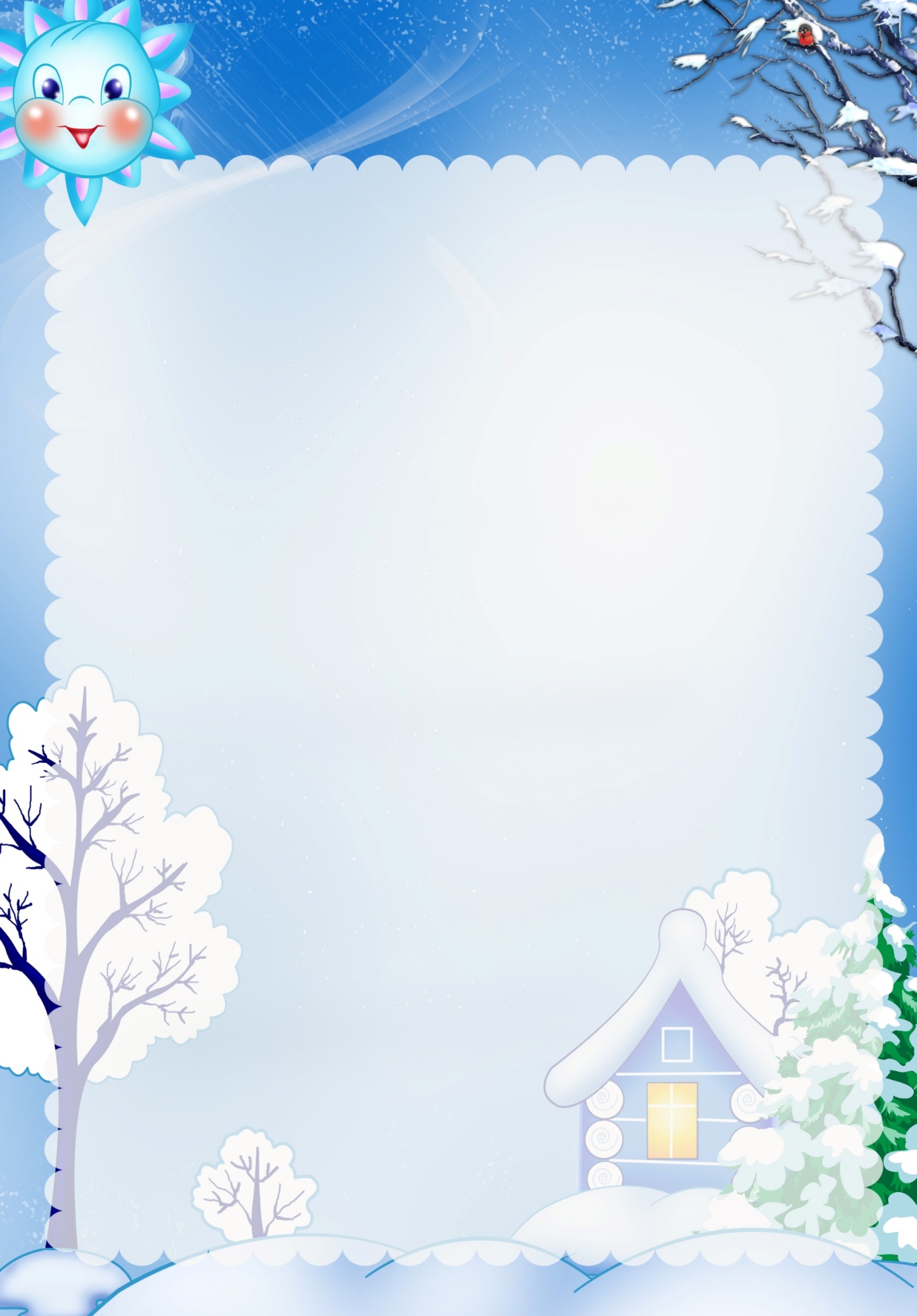 Средняя группа (4-5 лет)Уважаемые родители! В декабре 1- неделя называется: «Здравствуй зимушка-зима»В этот период основными целями являются: - Расширять представления детей о зиме.- Развивать умение устанавливать простейшие связи между явлениями живой и неживой природы.- Развивать умение вести сезонные наблюдения, замечать красоту зимней природы, знакомить с зимними видами спорта.- Формировать представления о безопасности поведения людей зимой.- Формировать исследовательский и познавательный интерес в ходе экспериментирования с водой и льдом.- Закреплять знания о свойствах снега и льда.Родителям рекомендуется:Выясните, знает ли ваш ребенок, какое время года наступило.Задайте ребенку вопросы о зиме и объясните, что отвечать на них нужно полными предложениями. Например: Какое сейчас время года? (Сейчас зима)- Почему ты так думаешь? Постарайся перечислять все приметы зимы.( На улице мороз,  земля покрыта снегом, снег лежит на ветках деревьев и на крышах домов, водоемы подо льдом. Дуют сильные ветры, часто бывают метели, снегопады. Люди надели теплую зимнюю одежду. Дети катаются на лыжах, санках и коньках, лепят снеговиков и играют в снежки, строят снежные крепости. Прилетели снегири) Ознакомление с окружающимЦель: Совершенствовать умение группировать предметы по назначению. Уточнить знания детей о видах спорта и спортивного оборудования. Развивать наблюдательность. Побеседуйте  о зимних забавах детей (катание на санках, коньках, лыжах, лепим снеговика и т.д)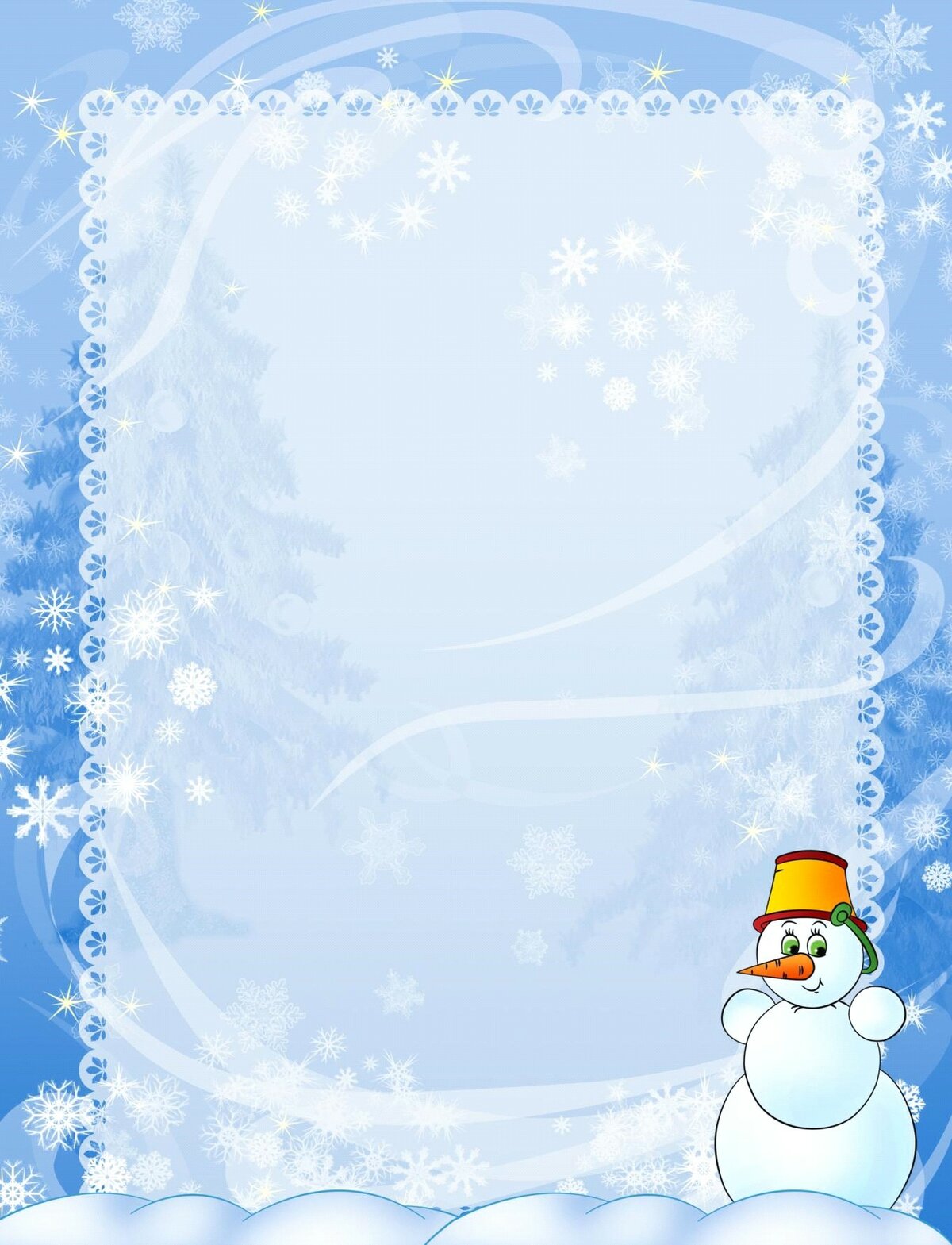 Опыт со снегомПринесите снег в ведерке в теплое помещение, понаблюдайте за ним, обратите внимание ребенка на то, что он растаял. Спросите, почему снег растаял в комнате, а на улице он не тает. Поговорите с ребёнком о том, что вода в ведерке мутная, грязная. Обратите внимание, что снег есть нельзя.Выясните, знает ли ребенок названия зимних месяцев. Следующее четверостишие поможет их запомнить:«Декабрь, январь, февральПроходят чередойС морозом, со снежком,С рождественской звездой.Уточните у ребенка значение слов «гололед», снегопад», «метель», «вьюга»Помогите ребенку подобрать как можно больше прилагательных к каждому существительному.Зима (какая?) холодная, морозная, снежная, долгая, затяжная…
Снег (какой?) – белый, мягкий, чистый, легкий, пушистый, холодный.
Снежинки (какие?) – белые,  легкие, узорные, красивые, холодные, хрупкие.
Сосулька (какая?) – твердая, гладкая, холодная, острая, блестящая.
Лед (какой?) – гладкий, блестящий, холодный, твердый.
Погода (какая?) …Помогите ребенку подобрать  глаголы к существительным.Снежинки зимой (что делают?) …
Лед на солнце (что делает?) …
Мороз (что делает?) …
Метель (что делает?) …Выучите с ребёнком любую загадку о зиме:Дни его всех дней короче,Всех ночей длиннее ночи,На поля и на луга до весны легли снега.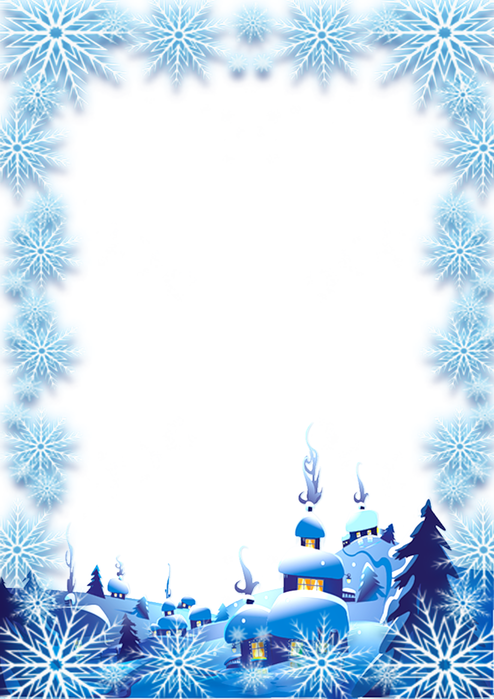 Только месяц наш пройдет, мы встречаем Новый год.(декабрь)
                                  Он вошел – никто не видел,                                  Он сказал – никто не слышал.                                  Дунул в окна и исчез,                                  А на окнах вырос лес.   (мороз)Давайте почитаем
Ежедневно читайте ребенку книжки с русскими народными потешками и пестушками. Поощряйте его желание договаривать за вами строки потешек , а лучше всего просите его повторить вместе с вами слова из потешек.
                             Глянул утром я в окно,
                               На дворе белым – бело.
                               Двор засыпал белый снег,
                               Словно в шубу он одет.
                               В белых шапках лес, дома.
                             К нам во двор пришла зима.
                                   А. Мохорев                                Зимой надену шапку,
                                 Зимой надену шубу,
                                 И шарфик тоже теплый
                                 Зимой не позабуду.
                                 И варежки надену,
                                 И теплые штаны.
                                 И зимние морозы.
                                Тогда мне не страшны.
                                                        А. Тесленко
***
                                Утром кот принес на лапах
                                Первый снег! Первый снег!
                                Он имеет вкус и запах,
                                Первый снег! Первый снег!
                               Он кружится легкий, новый,
                               У ребят над головой.
                               Он успел платок пуховый.
                               Расстелить на мостовой.
                                                               Я. Аким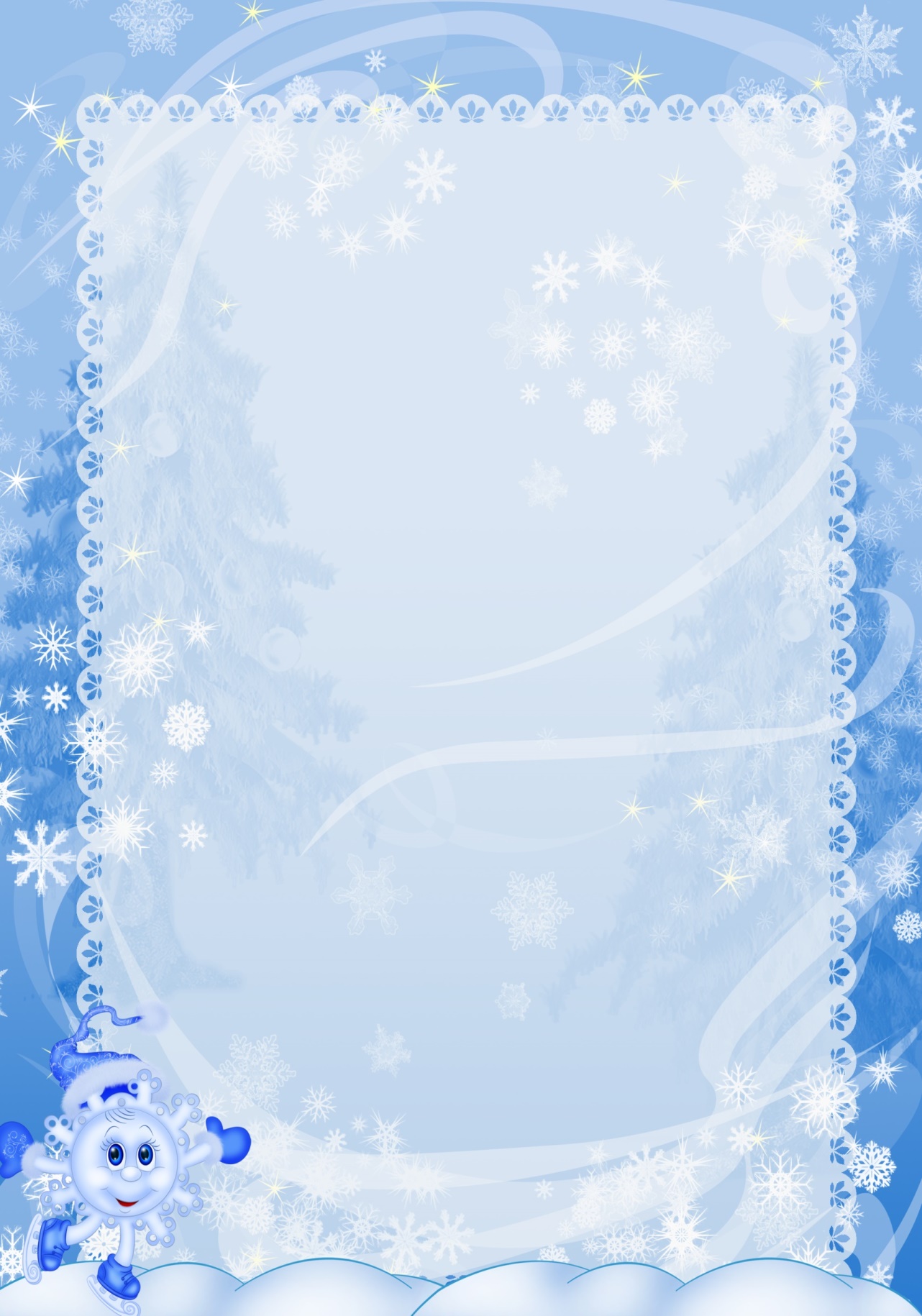 Попросите ребенка пересказать рассказ «Зима». Солнце светит, но не греет. Идет снег. Метут метели. Ночь стала длинной, а день короткий. Деревья стоят голые, только сосны да ели остались зелеными. Реки покрылись льдом. Люди надели шубы, меховые шапки, теплые сапоги, варежки. Наступила холодная и суровая зима.Чтение детям русской народной сказки «Лисичка-сестричка и волк»Цель. Познакомить детей с русской народной сказкой «Лисичка-сестричка и волк» (обр. М.Булатова), помочь оценить поступки героев, драматизировать отрывок из произведения.Порисуйте с детьми :Рисование деревьев в снегу. Рисование снежинок.Рисование "Кто в каком, домике живет?" ("У кого какой домик") Развивать представления детей о том, где живут насекомые, птицы, собаки и другие живые существа. Учить создавать изображения предметов, состоящих из прямоугольных, квадратных, треугольных частей. (скворечник, улей, конура, будка). Рассказать детям о том, как человек заботится о животных.Аппликация "Вырежи и наклей, какую хочешь постройку" Формировать у детей умение создавать разнообразные изображения построек в аппликации. Развивать воображение, творчество, чувство композиции и цвета. Продолжать упражнять в разрезании полос по прямой, квадратов по диагонали и т. д. Учить продумывать подбор деталей по форме и цвету. Закреплять приемы аккуратного наклеивания. Развивать        воображение.Пальчиковая гимнастика «Зима»Раз, два, три, четыре, пять, Загибают пальчики по одному.
Мы во двор пошли гулять. Идут по столу указат. и средний пальчики
Бабу снежную лепили, “ Лепят” комочек двумя ладонями.
Птичек крошками кормили, “ Крошат” хлеб всеми пальчиками.
С горки мы потом катались, Ведут указ. пальцем по ладони.
А еще в снегу валялись. Ладошки кладут на стол одной и другой
стороной.
Все в снегу домой пришли. Отряхивают ладошки.
Съели суп и спать легли. “ Едят ложкой” суп«Снежок»
Раз, два, три, четыре, Стучим пальчиком по ладони
Мы с тобой снежок лепили, «Лепим» двумя руками
Круглый, крепкий, Чертим руками круг
Очень гладкий, Одной рукой гладим другую
И совсем, совсем не сладкий. Грозим пальчиком
Познавательное развитиеПродолжать учить считать в пределах 5, знакомить с порядковым значением числа 5, отвечать на вопросы «Сколько?», «Который по счету?»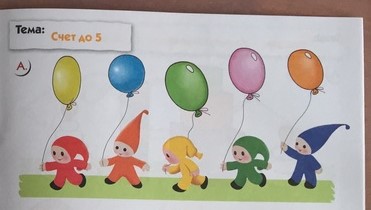 • Учить сравнивать предметы по двум признакам величины (длине и ширине), обозначать результаты сравнения выражениями, например: «Красная ленточка длиннее и шире зеленой, а зеленая ленточка короче и уже красной ленточки». Дидактическая игра «Спрячь игрушки».Цель: Совершенствовать умение определять пространственное направление от себя: вверху, внизу, слева, справа, впереди, сзади. Материал: игрушки (пирамидка, мяч, машина, кубики и др.)Ход игры: Воспитатель прячет игрушки. Ребята ищут предметы глазами, находясь в определенном месте группы. Дети называют место, где спрятана игрушка, используя слова: сзади, впереди, вверху, внизу, слева, справа.Игра повторяется 2–3 раза с изменением местоположения детей. Дидактическая игра «Назови ласково».       Санки -…(саночки)                        сосулька –… (сосулечка)                        зима -…(зимушка)                             горка — …(горочка)     снеговик -…(снеговичок)                            лед - …(ледок) снежинка -…(снежиночка)                          снег -…(снежок)Дидактическая игра «Какой? Какая?»Зима какая? (холодная, морозная, снежная, долгая, волшебная и т.д.)Снег какой? (белый, пушистый, легкий, чистый, серебристый, мокрый, липкий, рассыпчатый и т.д.)Лед какой? (холодный, прозрачный, твердый, блестящий, гладкий и т.д.)Мороз какой? (зимний, крепкий, суровый)Снежинки какие? (белые, легкие, узорные, красивые, холодные, хрупкие, нежные, кружевные и т.д.)Дидактическая игра «Из чего — какой?»Поупражнять ребенка в образование качественных прилагательных.Горка из снега (какая?) — снежная.
Дорожка изо льда (какая?) — …
Погода с морозом (какая?) — …Дидактическая игра «Скажи наоборот».Поупражнять ребенка в подборе антонимов , предложив поиграть ему вЛетом дни жаркие, а зимой — холодные.
Летом небо светлое, а зимой — …
Летом день длинный, а зимой — …
Летом солнце светит ярко, а зимой — …
Весной лед на реке тонкий, а зимой — …
Снег мягкий, а лед… — …
Одни сосульки длинные, а другие — …Дидактическая игра "Соберем куклу на улицу»Цель: учить детей выбирать из предложенных картинок или предметов одежды – зимнюю одежду.
Материал: Картинки с разнообразной одеждой или предметы одежды, кукла.
Ход игры: Взрослый предлагает ребенку погулять с куклой, но для этого нужно одеть куклу на улицу, а там холодно и идет снег. Ребенку даются для этого картинки или предметы одежды. Он должен при небольшой помощи взрослого (наводящих вопросов) и действий, одеть или собрать куклу на прогулку.Упражнения для щек и губСнеговики радуются снегу и морозу.Надуть щеки. Веселое выражение глаз.     2. Грустные снеговики весной.Опустить уголки губ вниз. Передать печальный взгляд.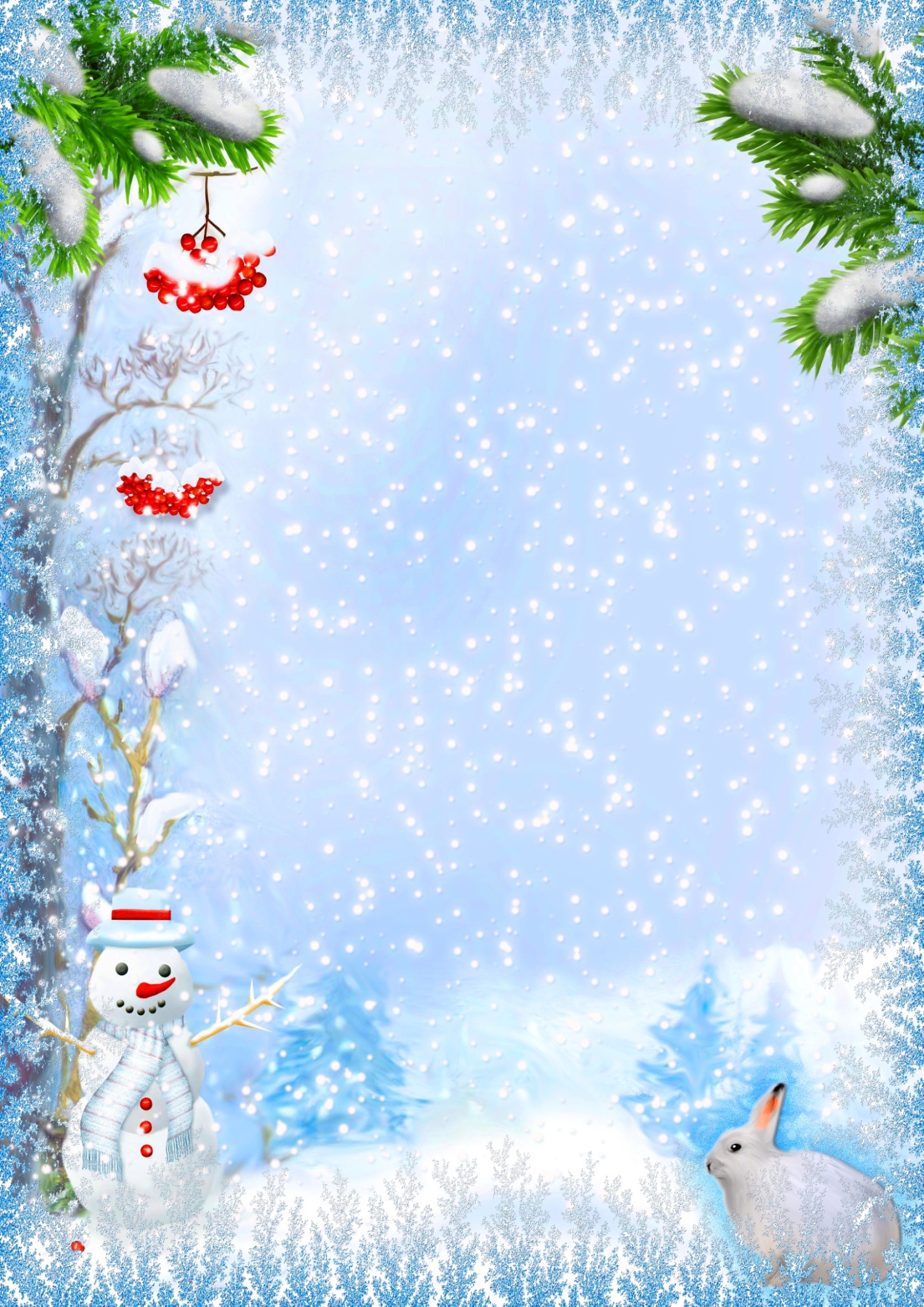                                    П\И      «Дед Мороз».Дети строятся на линии. Воспитатель изображает Деда Мороза или держит в руках игрушку Деда Мороза и говорит: Это я, Дед Мороз, бородою оброс.  Я в лесу ищу зверей, выходите поскорей!               А каких зверей я ищу? Зайчиков!    Дети изображают  названое животное. Игра продолжается, Дед Мороз                    загадывает   другое животное.                                   П\И «Покормим птичку».К стойке (дереву)  прикрепляется птичка. Детям предлагается ее «покормить» бросая в корзину мячи. Если мяч попал в корзину, то считается, что  птичка поела.